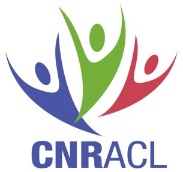 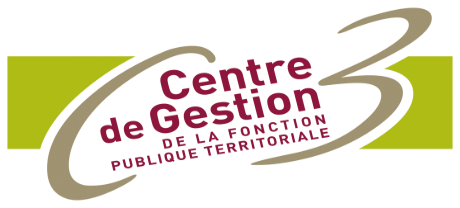 Limite d’âge des agents classés en catégorie active et maintien en activitéLe Conseil d'Etat a confirmé, par décision du 24 mars 2021, que la limite d'âge applicable aux fonctionnaires hospitaliers relevant de la catégorie active est fixée à 62 ans. Le principe posé par cette jurisprudence est transposable aux fonctionnaires territoriaux.Pour que les périodes de prolongation d’activité au-delà de cet âge limite puissent être prises en compte dans les droits à pensions, celles-ci doivent être régulières. Ainsi doivent intervenir avant la limite d’âge :La demande de l’agent,L’éventuelle décision de prolongation d’activité. Nous attirons votre attention sur le fait qu’en application de cette jurisprudence, les services accomplis en application de décisions de prolongation d’activité irrégulières ou dans le cadre d’une poursuite d’activité en dehors de tout dispositif de prolongation ne seront pas pris en compte dans les droits à pension pour les fonctionnaires atteignant leur limite d’âge à compter du 1er janvier 2022. Retrouvez toutes les informations sur le site CNRACL, article Maintien en activité après la limite d’âge de la catégorie active.      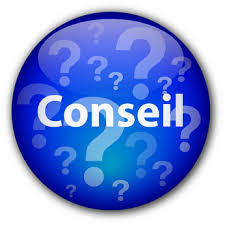 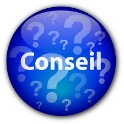 Si vous avez dans votre effectif des agents classés en catégorie active, il peut être utile de réaliser un tableau de suivi des échéances d’atteinte de l’âge limite par agent, afin de les alerter 1 an avant cette dernière, pour connaitre leurs intentions (départ en retraite ou demande de prolongation d’activité au-delà de l’âge limite).N’hésitez pas à contacter le service retraite CNRACL du centre de gestion de l’Allier ou la CNRACL et à visionner le webinaire du 16 novembre 2021 dédié aux agents classés en catégorie active.Pour plus d’informations : Service Retraite CNRACL CDG 03 cnracl@cdg03.fr       Les emplois de catégorie active sont des emplois présentant un risque particulier ou des fatigues exceptionnelles justifiant un départ anticipé à la retraite. Les emplois sont classés en catégorie active par arrêtés ministériels. L’appartenance à la catégorie active ne dépend pas uniquement du grade détenu par le fonctionnaire, mais aussi et surtout à la pénibilité des fonctions qu’il exerce.Ces agents peuvent, sous conditions bénéficier d’un départ anticipé en retraite porté progressivement à 57 ans. Si leur emploi demeure classé en catégorie active, ils se voient appliquer un âge limite correspondant.